Vocabulary   Infer     Predict     Explain    Retrieve   Summarise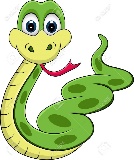 Friend and Foe Chapter 4 WALT: explain the meaning of words in contextFind the sentences in the text and explain the meaning of the words in bold in the context of the sentence. Write a sentence using each word to show you understand their meaning.p.49  ‘cicled the sky above them, hesitating and retracing as it patterned the sky’p.50 ‘They leaned out of the window and craned upwards..’p.56  ‘Then a floorboard creaked and he scrambled back into bed.’p.57  ‘a tall soldier in a peaked cap and a wet macintosh.’p.58 ‘There was a whole convoy of trucks blocking the lane..’p.59 ‘Ten times a day the convoy halted.’p.60 ‘Even Mr Reynolds seemed dejected.’p.63  ‘But every time they had to reconcile all that with the fact that no plane had been found.’p.63 ‘Anne tried hard to console them at home, explaining how easy it was easy to make mistakes, how often eyes could deceive.’p.67 ‘ Tucky trailed behind him, dispirited and silent.’p.68 ‘ He turned, balancing precariously and beckoned David.’